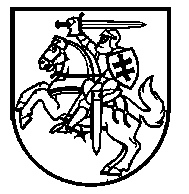 Lietuvos Respublikos VyriausybėnutarimasDĖL lietuvos respublikos vyriausybės 1999 M. KOVo 9 D. NUTARIMO NR. 260 „DĖL NAUDOJAMŲ KITOS PASKIRTIES VALSTYBINĖS ŽEMĖS SKLYPŲ PARDAVIMO IR NUOMOS“ PAKEITIMO2019 m. gruodžio 18 d. Nr. 1304VilniusLietuvos Respublikos Vyriausybė n u t a r i a:Pakeisti Lietuvos Respublikos Vyriausybės 1999 m. kovo 9 d. nutarimą Nr. 260 „Dėl naudojamų kitos paskirties valstybinės žemės sklypų pardavimo ir nuomos“:1.	Pakeisti 2.1 papunktį ir jį išdėstyti taip:„2.1. Naudojamus kitos paskirties valstybinės žemės sklypus parduoda Lietuvos Respublikos žemės įstatymo 10 straipsnio 1 dalies 4 punkte, o išnuomoja 9 straipsnio 1 dalies 1, 2 ir 4 punktuose nurodyti subjektai.“2. Pakeisti 2.7 papunktį ir jį išdėstyti taip:„2.7. Suformuoto valstybinės žemės sklypo ir Nacionalinės žemės tarnybos prie Žemės ūkio ministerijos (toliau – Nacionalinė žemės tarnyba) patikėjimo teisės į šį žemės sklypą įregistravimas Nekilnojamojo turto registre apmokamas valstybinės žemės sklypų pirkėjų lėšomis. Pirkėjo sumokėta suma mažinama valstybinės žemės sklypo pirkimo–pardavimo sutartyje nurodyta žemės sklypo kaina (pradinė įmoka, jeigu valstybinės žemės sklypas parduodamas išsimokėtinai). Jeigu valstybinės žemės sklypo ir Nacionalinės žemės tarnybos patikėjimo teisės įregistravimo Nekilnojamojo turto registre išlaidos didesnės nei parduodamo žemės sklypo kaina (pradinė įmoka, jeigu žemės sklypas parduodamas išsimokėtinai), pirkėjas sumoka sumą, lygią parduodamo valstybinės žemės sklypo kainai (pradinei įmokai, jeigu žemės sklypas parduodamas išsimokėtinai), o kitą žemės sklypo ir patikėjimo teisės į jį įregistravimo išlaidų dalį padengia valstybinės žemės patikėtinis.Išsimokėtinai parduoto valstybinės žemės sklypo priverstinės hipotekos nustatymas ir įregistravimas Lietuvos Respublikos hipotekos registre apmokamas pirkėjo lėšomis.“3.	Pakeisti nurodytu nutarimu patvirtintas Naudojamų kitos paskirties valstybinės žemės sklypų pardavimo ir nuomos taisykles:3.1. Pakeisti 29 punktą ir jį išdėstyti taip:„29. Sprendimą išnuomoti valstybinės žemės sklypus priima Lietuvos Respublikos žemės įstatymo 9 straipsnio 1 dalies 1, 2 ir 4 punktuose nurodyti subjektai.“3.2. Pakeisti 39 punkto antrąją pastraipą ir ją išdėstyti taip:„Sprendimas išnuomoti žemės sklypą ar jo dalį arba prašymo netenkinti priimamas per 10 darbo dienų nuo valstybinės žemės nuomos sutarties projekto suderinimo su nuomininku. Jeigu priimamas sprendimas išnuomoti žemės sklypą ar jo dalį, jame nurodoma, kad žemės sklypas ar jo dalis išnuomojami valstybinės žemės nuomos sutarties projekte nurodytomis sąlygomis. Sutarties projektas pridedamas prie sprendimo išnuomoti žemės sklypą kaip neatskiriamas priedas. Sprendimas išnuomoti žemės sklypą ar jo dalį, taip pat sprendimas prašymo netenkinti gali būti skundžiami Lietuvos Respublikos administracinių bylų teisenos įstatymo nustatyta tvarka.“3.3.	Pakeisti 42 punktą ir jį išdėstyti taip:„42. Žemės nuomininkas ne vėliau kaip prieš 3 mėnesius iki valstybinės žemės nuomos sutartyje nustatyto nuomos termino pabaigos gali pateikti valstybinės žemės nuomotojui prašymą pratęsti žemės nuomos terminą. Sprendimas pratęsti valstybinės žemės nuomos terminą gali būti priimamas, jeigu pagal teritorijų planavimo dokumentą ar žemės valdos projektą žemės sklypo nenumatoma naudoti kitoms reikmėms ir nuomininkas tvarkingai vykdė pagal valstybinės žemės nuomos sutartį prisiimtus įsipareigojimus. Žemės nuomos terminas gali būti pratęsiamas iki statinio ar įrenginio, esančio žemės sklype, ekonomiškai pagrįstos naudojimo trukmės termino (naudojimo termino) pabaigos. Jeigu valstybinės žemės sklype esančio statinio ar įrenginio nustatytas ekonomiškai pagrįsto naudojimo trukmės terminas suėjęs, tačiau statinys neišregistruotas iš Nekilnojamojo turto registro arba nėra kitų duomenų apie statinio žuvimą (nugriovimą, sugriovimą, sunykimą, sudegimą ir panašiai), valstybinės žemės nuomos sutarties terminas gali būti pratęsiamas (vieną ar daugiau kartų). Vieno pratęsimo terminas kiekvieną kartą nustatomas ne ilgesnis nei viena dešimtoji dalis nustatytos statinio ar įrenginio ekonomiškai pagrįstos naudojimo trukmės. Sprendimą pratęsti žemės nuomos terminą priima sprendimą išnuomoti valstybinius žemės sklypus priimantys subjektai per mėnesį nuo prašymo pratęsti žemės nuomos terminą pateikimo. Priėmus sprendimą pratęsti žemės nuomos terminą, šalių susitarimu pakeičiama valstybinės žemės nuomos sutartis.“Ministras Pirmininkas	Saulius SkvernelisŽemės ūkio ministras	Andrius Palionis